Frances King School of English — language school in the UK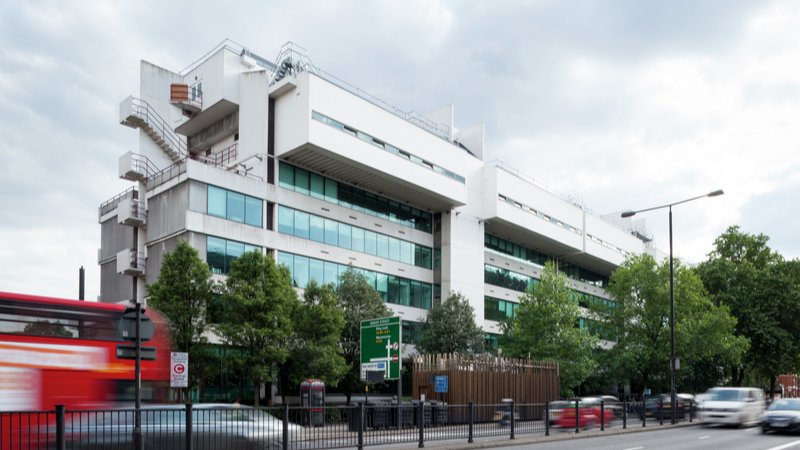 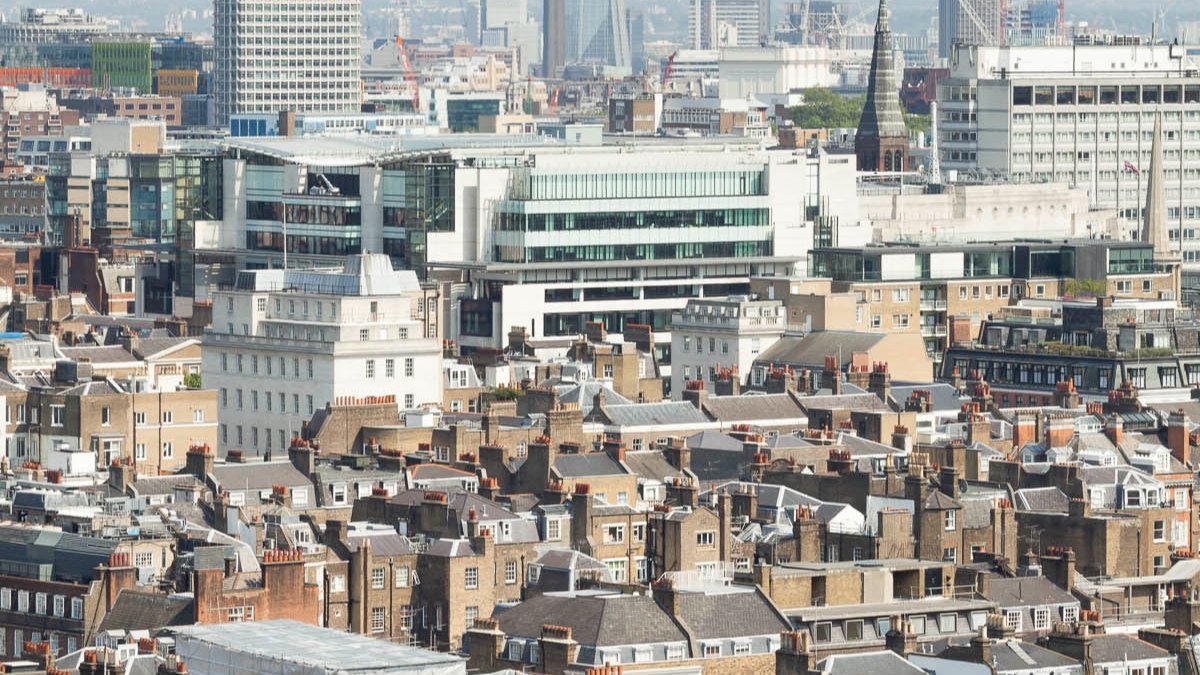 35 Marylebone Rd, London NW1 5LS, UK, from 12 to 17 ageDescriptionWhy choose this programInfrastructureSport infrastructureHobbies and clubsWhat else included in the program priceRecommended arrival cityЛондонSample timetableFor booking please go to www.travelclass.org Course intensity45AccommodationCampusRoom typeTwinBathroom facilitiesEn-suiteMealsBreakfast, Lunch and DinnerExcursions per week6Weekday excursions5Full day excursions1MorningAfternoonEveningDay 108.00-09.00 Breakfast09.00-12.15 Lessons
12.15-13.45 Lunch
14.00-18.00 Activities18.00-19.00 Dinner
19.00-20.00 Free Time and Meeting
20.00-22.00 Evening ActivitiesDay 208.00-09.00 Breakfast09.00-12.15 Lessons
12.15-13.45 Lunch
14.00-18.00 Activities18.00-19.00 Dinner
19.00-20.00 Free Time and Meeting
20.00-22.00 Evening ActivitiesDay 308.00-09.00 Breakfast09.00-12.15 Lessons
12.15-13.45 Lunch
14.00-18.00 Activities18.00-19.00 Dinner
19.00-20.00 Free Time and Meeting
20.00-22.00 Evening ActivitiesDay 408.00-09.00 Breakfast09.00-12.15 Lessons
12.15-13.45 Lunch
14.00-18.00 Activities18.00-19.00 Dinner
19.00-20.00 Free Time and Meeting
20.00-22.00 Evening ActivitiesDay 508.00-09.00 Breakfast09.00-12.15 Lessons
12.15-13.45 Lunch
14.00-18.00 Activities18.00-19.00 Dinner
19.00-20.00 Free Time and Meeting
20.00-22.00 Evening ActivitiesDay 608.00-09.00 Breakfast09.00-12.15 Lessons
12.15-13.45 Lunch
14.00-18.00 Activities18.00-19.00 Dinner
19.00-20.00 Free Time and Meeting
20.00-22.00 Evening ActivitiesDay 708.00-09.00 Breakfast09.00-12.15 Lessons
12.15-13.45 Lunch
14.00-18.00 Activities18.00-19.00 Dinner
19.00-20.00 Free Time and Meeting
20.00-22.00 Evening Activities